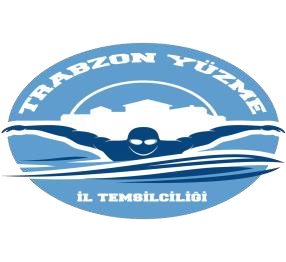 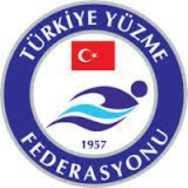 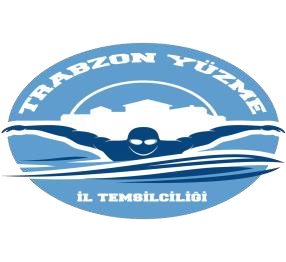 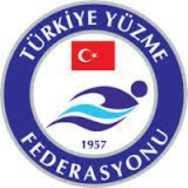 11-12 YAŞ ULUSAL GELİŞİM PROJESİ İL İÇİ VİZE ve TÜRKİYE UZUN KULVAR KÜÇÜK YILDIZ BİREYSEL BARAJ MÜSABAKASIMüsabaka Yeri                  : MEHMET AKİF ERSOY KAPALI YÜZME HAVUZU (50M)Müsabaka Tarihi               : 29-30 HAZİRAN 2019Müsabaka Başlama Saati: 1. Gün Sabah Seansı 10:00                                                1. Gün Öğle Seansı 13:00              1. Gün Akşam Seansı 16:00              2. Gün Sabah Seansı 10:00’da başlayacaktır.NOT: 29 HAZİRAN 2019 CUMARTESİ günü yarışmalar 3 SEANS, 30 HAZİRAN 2019 PAZAR günü 1 SEANS olarak yüzülecektir.Katılım Yaşı:  2008-2007 KIZ/ERKEK(VİZE)-2006+KIZ/ERKEK(BARAJ)Son Liste Bildirim: 27 HAZİRAN 2019  saat 18:00Teknik toplantı yapılmayacaktır. Start listesi 28 Haziran 2019 Cuma günü saat 13:00’da yayınlanacak ve aynı gün içerisinde saat 19:00’a kadar sadece doğum tarihi , isim , cinsiyet gibi değişiklikler yapılacaktır .MÜSABAKA KURALLARI:1.Türkiye yüzme federasyonu müsabaka genel talimatları geçerlidir .2.Yarışmalara belirtilen yaş grupları sporcuları , 2018-2019 vizeli lisansları ile iştirak edeceklerdir .3.3.Vize veya 4. Vize yarışmasına katılıp B2-A1-A2-A3-A4 Barajlarından en az 3 tane baraj geçen sporcu , bölge yarışmasına katılım hakkı kazanmış olur.Bölge müsabakasına katılabilmek için 3. Vize veya 4. Vize yarışlarından en az birine katılım zorunludur .4.İtiraz olması durumunda itirazlar yazılı olarak yapılacak olup 350.00 Tl itiraz bedeli ödenecektir .5.İl içi vize ve baraj müsabakasına katılacak sporcular seans ve güne bakılmaksızın istedikleri kadar yarışa katılabilirler .6. Yarışmalarda baş üstü start uygulanacak ve anonslar seriler yüzülürken yapılacaktır. Diskalifiye anonsu yapılmayacaktır .7.Seriler hızlı dereceden  yavaş dereceye doğru 11 yaş ayrı , 12 yaş ayrı ve 13+ yaş ayrı olarak yüzdürülecektir .8.Seramoni 1. Gün akşam seansı başlamadan 15 dk önce yapılacaktır .9. Müsabakada ödüllendirme yapılmayacaktır .10. Müsabaka programında yer alan 200 mt kelebek 12 yaş + , 200 - 800 – 1500 mt serbest , 400 mt karışık 13+ yaş sporcular katılabileceklerdir.Diğer mesafelerde tüm yaş grubu sporcuları katılabilirler .11.Isınma antrenmanlarında havuzun 0. Kulvarı tempo kulvarı , 9. Kulvarı ise çıkış ve dönüş çalışmaları için kullanılacaktır.11. Türkiye yüzme federasyonu gerekli gördüğü durumlarda yarışma programı , tarihi , işleyiş ve reglamanında her türlü değişikliği yapma hakkına sahiptir .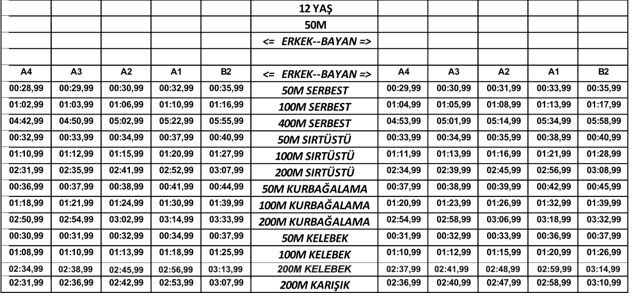 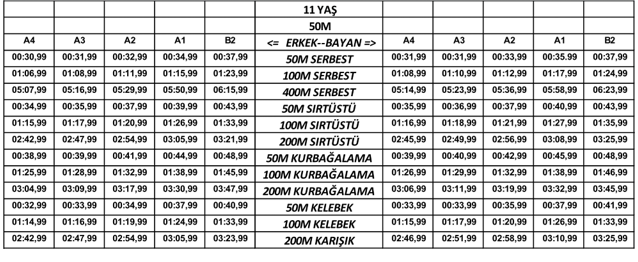 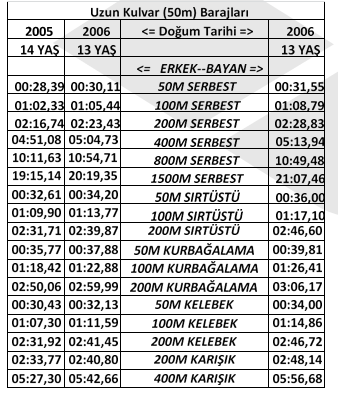 1.GÜN SABAH SEANSI  10:00200 M. KELEBEK               2007+ B/E200 M. KURBAĞALAMA 2008+ B/E100 M. SERBEST               2008+ B/E50   M. SIRTÜSTÜ             2008+ B/E800 M. SERBEST               2006+ B/E1.GÜN ÖĞLE SEANSI 13:00400 M. SERBEST                  2008+ B/E50   M. KELEBEK                  2008+ B/E200 M. SIRTÜSTÜ                2008+ B/E400 M. KARIŞIK                   2006+ B/E1.GÜN AKŞAM SEANSI 16:00200 M. KARIŞIK                 2008+ B/E50   M. KURBAĞALAMA  2008+ B/E100 M. KELEBEK                2008+ B/E200 M. SERBEST                2006+ B/E2.GÜN SABAH SEANSI 10:00100  M. KURBAĞALAMA       2008+ B/E50     M. SERBEST                    2008+ B/E100   M. SIRTÜSTÜ                 2008+ B/E1500 M. SERBEST                   2006+ B/E